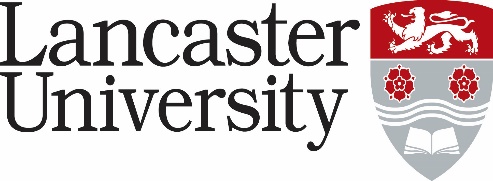 PERSON SPECIFICATIONRef: 0567-24*Application Form – assessed against the application form, curriculum vitae and letter of support. Applicants will not be asked to answer a specific supporting statement. Normally used to evaluate factual evidence eg award of a qualification. Will be “scored” as part of the shortlisting process.  Supporting Document - applicants are asked to provide a statement as part of their application to demonstrate how they meet the criteria. The response will be “scored” as part of the shortlisting process. Interview – assessed during the interview process by either competency based interview questions, tests, presentation etc.CriteriaEssential/ Desirable* Application Form/ Supporting Document/ Interview An established track record of support for/work in the area of EDIEssentialSupporting Document/InterviewA good understanding of University HR systems, policy and proceduresEssentialSupporting Document/InterviewA good understanding of the external environment, issues, trends and developments within the area of EDIEssentialSupporting Document/InterviewA wide breadth of understanding of current activities being undertaken in FASS and ideally the University more broadly within the area of EDI and requirements for the futureEssentialSupporting Document/InterviewDemonstrable experience of effective Academic Leadership with the ability to think strategically and engender a shared vision as well as strong influencing skillsEssentialSupporting Document/InterviewStrong interpersonal skills including evidence of the ability to build effective relationships with colleagues and studentsEssentialSupporting Document/InterviewStrong team-working skillsEssentialSupporting Document/InterviewEffective chairing skillsEssentialSupporting Document/InterviewExcellent oral, written communication, and presentation skillsEssentialInterviewA high level of personal motivation including enthusiasm for EDI, staff development and mentoringEssentialSupporting Document/InterviewExperience of developing organisational systems and processesDesirableSupporting Document/InterviewA track record of support for staff development & progressionDesirableSupporting Document/Interview